1. Požádej někoho o přečtení básničky. Říjen(Hana Netušilová)Měsíc říjen už je tady,míchá barvy dohromady.Přebarvuje stromům listy,zelenou nechá jen místy.Červená a žlutá s hnědouv té podzimní módě vedou.Vítr fouká víc a více,podzimní jsou plískanice.Tenhle vítr ale takyrozežene občas mraky,sluníčko se pousmějea na chvilku zase hřeje.A nás v říjnu láká loukai když prší, i když fouká.Můžeme si pouštět drakyv tomhle větru nad oblaky.2. V básničce se píše o barvách, kterými podzim barví listy stromů. Vzpomeneš si, které to jsou? Vybarvi každý z listů jednou z těchto barev.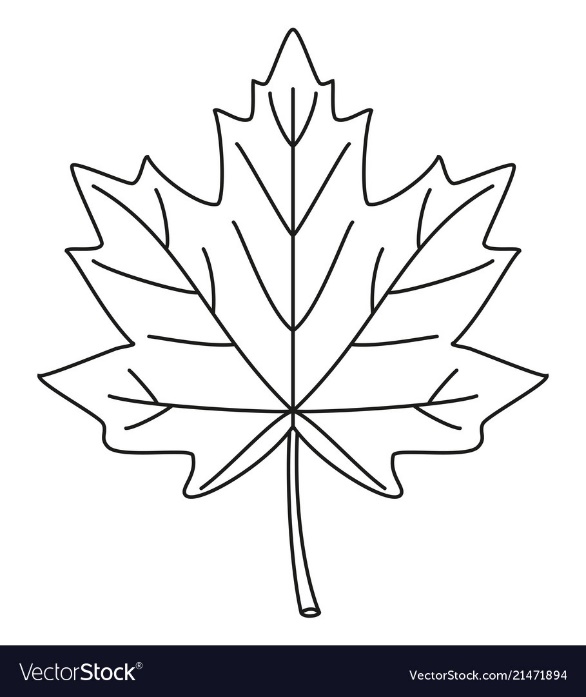 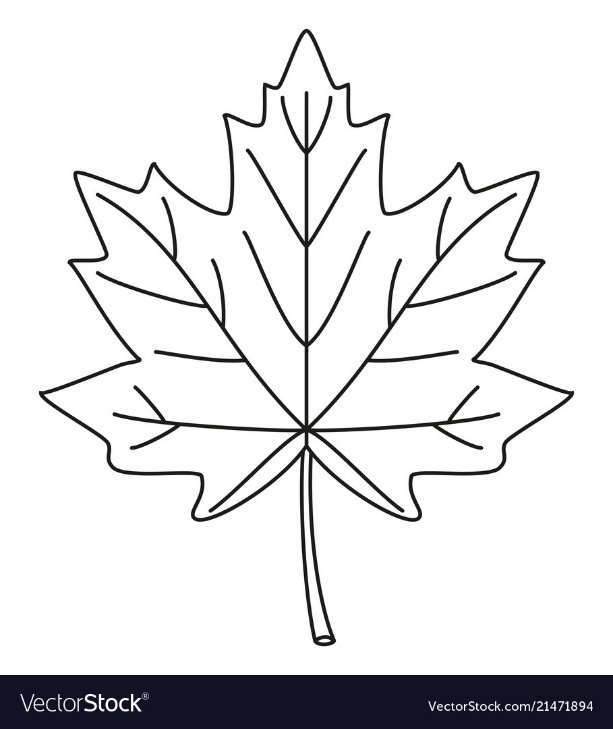 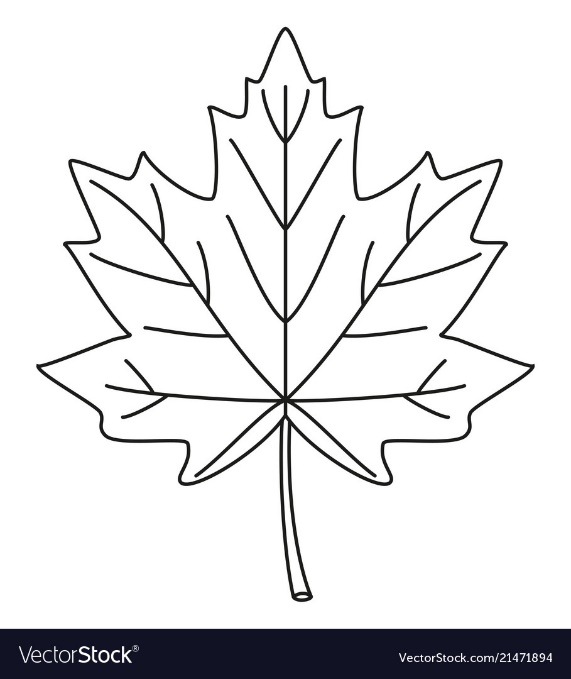 3. Pojmenuj obrázky. Slova rozděl na slabiky, pomůže ti vytleskávání. Vedle obrázku udělej počet puntíků podle toho, kolikrát tleskneš. (vla-štov-ka). Až budeš mít hotovo, vybarvi obrázky slov, která najdeš v básničce.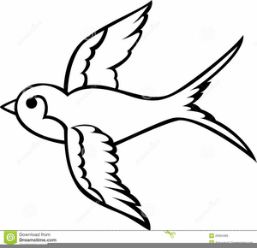 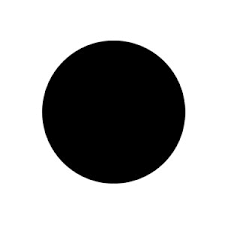 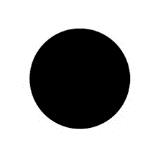 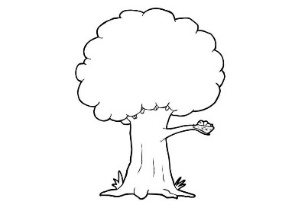 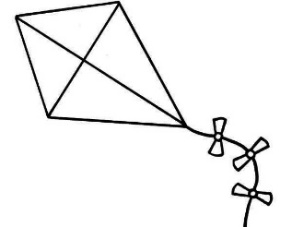 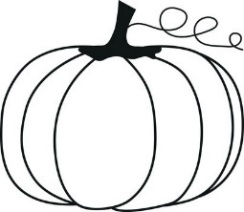 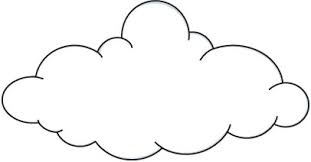 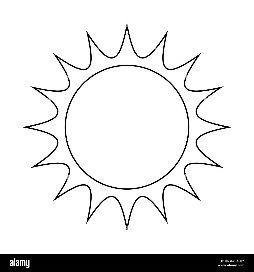 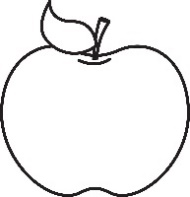 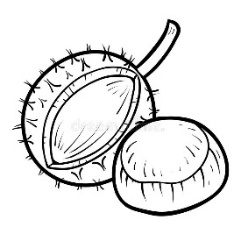 